考研中外美术史通识精讲班培训地点：线上    课程时长：100    培训费用：1580课程参数适合学员：参加全国硕士研究生入学考试的学员；	主讲老师：朱健，范萍萍 ；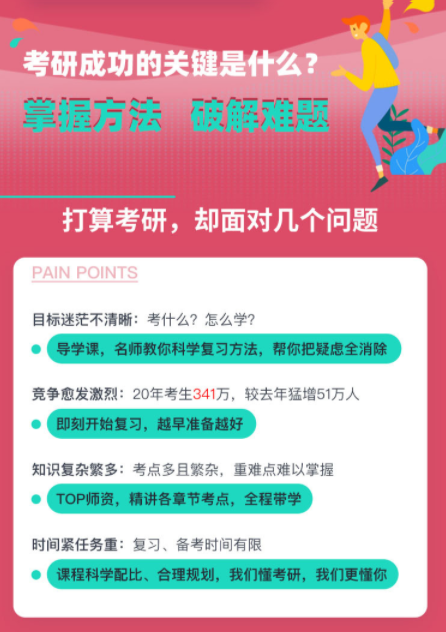 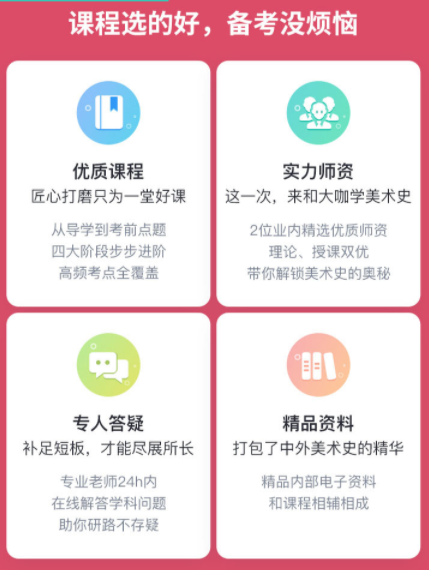 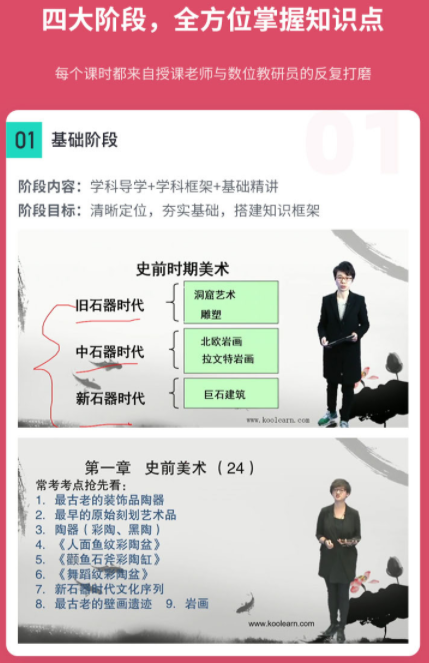 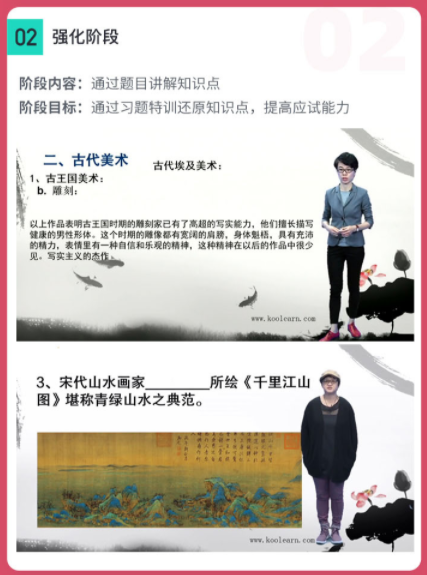 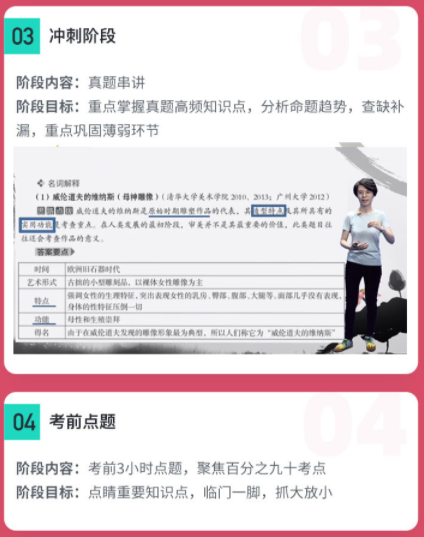 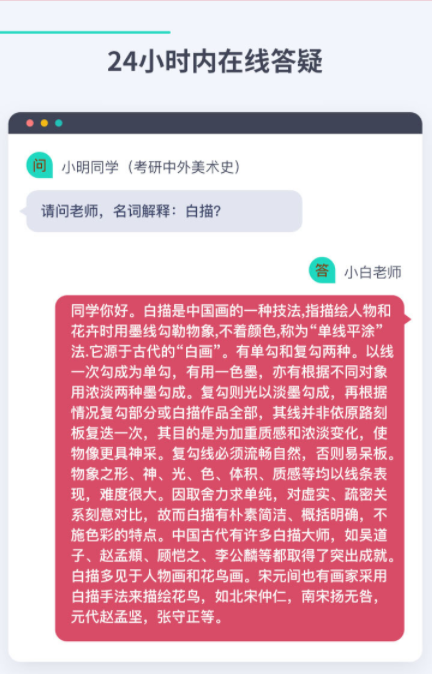 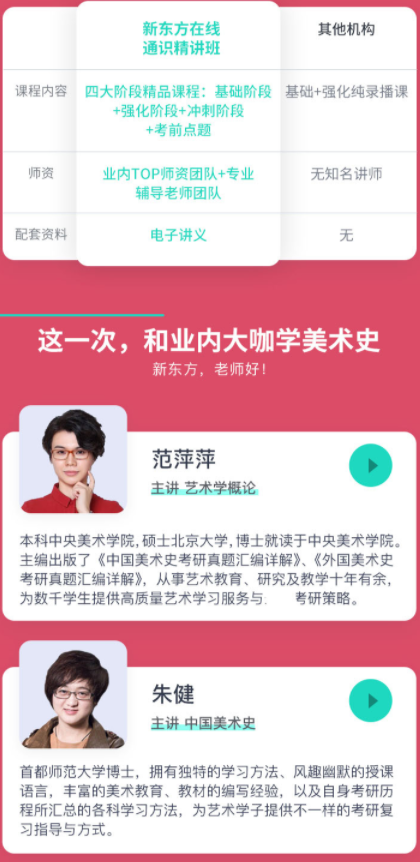 